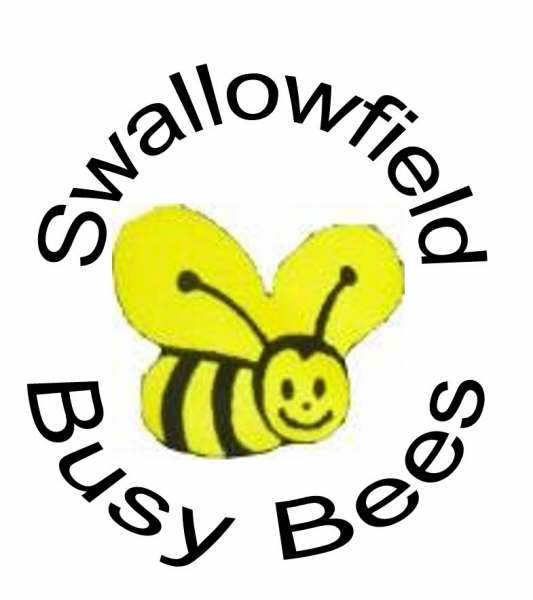 Activities you can try at homeThe Busy Bees Team have been putting together a list of activities for you to try at home.They are headed under the seven areas of the Early Years Foundation StageMost of these activities can be done at home and you will not need to buy any resources.We have based them on what we know of your children’s likes and dislikes.https://family.gonoodle.com/https://www.bbc.co.uk/cbbchttps://www.purplemash.com/login/ Personal, Social and Emotional DevelopmentShare stories with each other -retell them and act them outMake some bread or cakes togetherEncourage the children to help you with household jobs, help with washing up, fill the washing machine, gardening etc – make a list of jobs to do.Talk about your day at teatime.Prepare the family meal together.Role play / dressing upCommunication and LanguageMake sock puppets and use them to tell stories to each other.Have a singing session and sing action songs or nursery rhymes, organise a family talent show.Use household items to make your own musical instruments, pots, pans and spoonsPlay guessing games- think of an object and model giving clues to your child to help them guess an animal.Play some board gamesActivities you can try at homeThe Busy Bees Team have been putting together a list of activities for you to try at home.They are headed under the seven areas of the Early Years Foundation StageMost of these activities can be done at home and you will not need to buy any resources.We have based them on what we know of your children’s likes and dislikes.https://family.gonoodle.com/https://www.bbc.co.uk/cbbchttps://www.purplemash.com/login/ Physical DevelopmentWater play – in the sink or at bath time, scooping, pouring.Play hide and seek with an object around the houseUse the recycling to make some junk modelsPaint with water in the gardenBuild yourself a den with chairs and blankets.Large chalk pictures in the gardenMake large circles in the air with scarvesCut some pictures from magazines using  scissor Run, hop, jump and wriggle about for 10 mins every day.MathsHelp pair the socks in the washing basketPlay snakes and laddersPlay some bigger and smaller language games Sing numbers songs/look on Youtube.co.uk for number songsSort things by colour or shapeMake your own bowling game with toilet rolls and ballsCount out carrots etc when preparing dinnerSort coinsWatch Number blocks on cbbcLiteracyShare story books together- talk about what is happening, who are the characters in the storyPlay lotto games matching pictures and wordsMake a list of jobs to doGo to https://www.ruthmiskin.com to look at RWI videosWrite letters in your name or draw a picture and talk about what you have drawnPlay rhyming gamesUnderstanding the WorldBlowing bubblesMake pizzas for the familyRead information books or research on the internet about frogs, chicks, bugsGo on a bug hunt in your gardenFreeze small toys – dinosaurs etc in ice and then investigate how to get them outWho is in your family? make a family treeLook at and talk about the different types of ICT in your home – microwave, phones, cooker, and remote controls.Keep an eye on your garden and count the birds you see or draw pictures of them in a bookSet up a feeding station for the birdsPlant some bulbs or seeds and look after them and watch them growExpressive Art and DesignHave a good dance to some musicMake a card for someone you know.Create a Go Noodle account for free https://family.gonoodle.com/Sing familiar songs and make up your own words to nursery rhyme tunesMake props for your favourite story from things you have at home and act out the story togetherMake models from the junk at homeMake your own musical instrument